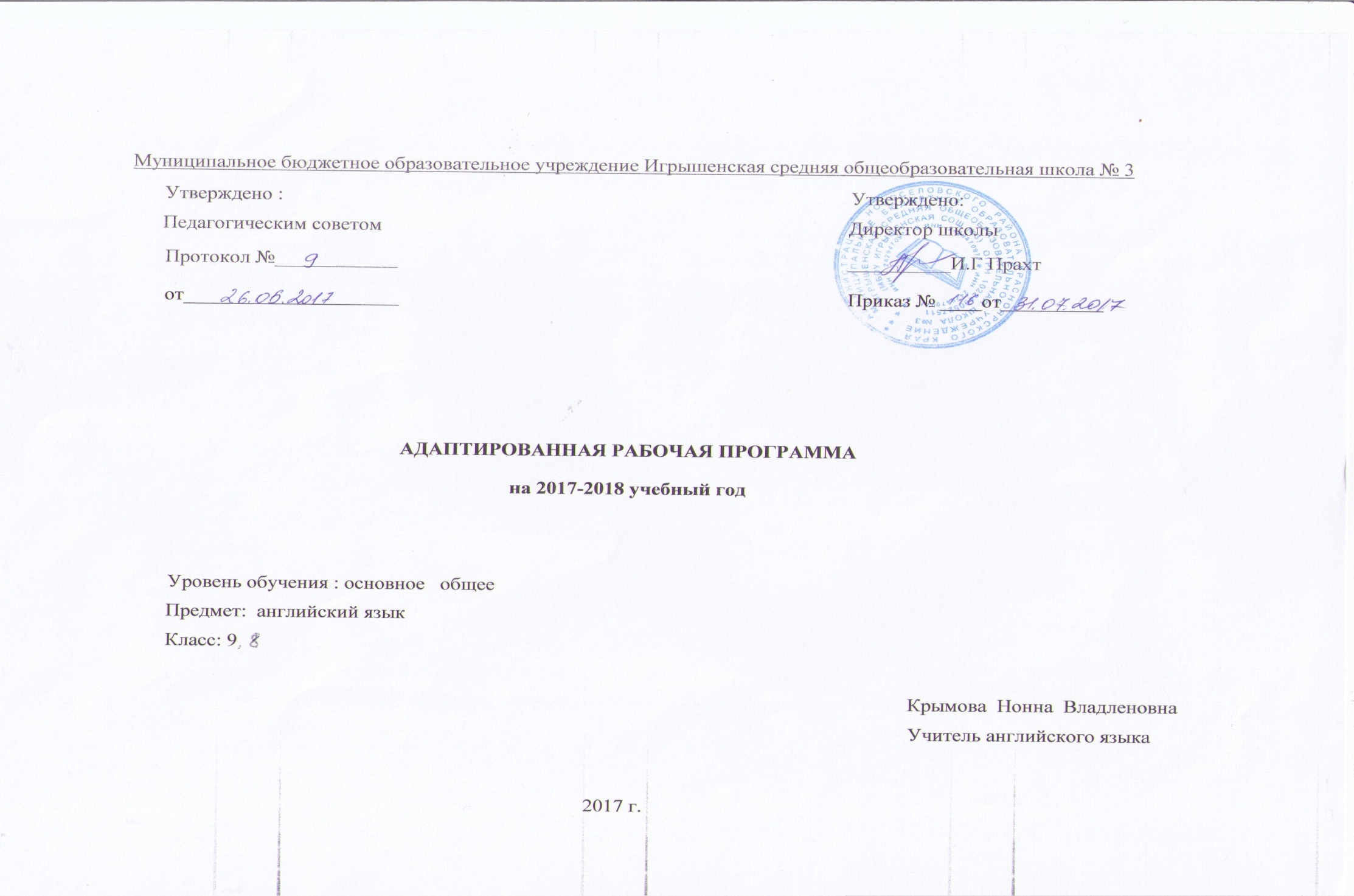 Пояснительная записка к адаптированной программе по английскому языку8-9  классов  Адаптированная Образовательная Программа учебного курса «Английский язык» разработана на основе:Закона Об Образовании РФ (от 29.12.12г.)Приказа Министерства образования и науки РФ от 30.08.13 г № 1015  Об утверждении Порядка организации и осуществления образовательной деятельности по основным общеобразовательным программам начального общего, основного общего, среднего общего образованияПрограммы для 1-4 (или 5-9 классов) специальных (коррекционных) учреждений VIII вида, В.В. ВоронковойМетодических рекомендаций по формированию учебных планов для организации образовательного процесса детям с ограниченными возможностями здоровья в Красноярском краеФедерального перечня учебников, рекомендованных (допущенных) к использованию в образовательном процессе в образовательных учреждениях на 2017-2018 учебный  годПоложения о создании адаптированной программы МБОУ Игрышенской СОШ №3Программы формирования УУД у учащихся с ОВЗ в МБОУ Игрышенской СОШ №3Календарного графика МБОУ Игрышенской СОШ №3Учебно-методического комплекса по английскому языку «Enjoy English»  Биболетовой  М.З.1.Общая характеристика курса.Рабочая программа учебного курса «Английский язык» разработана на основе Федеральных государственных образовательных стандартов общего образования, авторской программы для общеобразовательных учреждений М. 3. Биболетовой, Н. Н.Трубаневой (Программа курса английского языка к для учащихся 2-11 классов общеобразовательных учреждений. - Обнинск:Титул, 2010).Английский язык - средство коммуникации между людьми, представляющими разные страны и народы. Язык – это мощное средство безопасности и адаптации в конкретных социокультурных условиях. Данная программа для детей с ограниченными возможностями здоровья ставит на первое место коммуникативную  функцию слова, умение владеть языком как средством коммуникации, связанной с необходимостью использования знаний во время путешествии, работы с компьютером, при покупке зарубежной продукции/ Цель изучения иностранного языка направлена на повышение уровня социализации учащихся в обществе.Цель: подготовить детей к реальному общению на иностранном языке в социально-бытовых ситуациях на базовом уровне.Задачи:Создать условия для овладения языковыми средствами в соответствии с отобранными темами и сферами общения; для овладения речевыми клише, для формирования словарного запаса;Сформировать у детей знания и умения, способствующие социальной адаптации, повысить уровень общего развития учащихся, интерес к изучению иностранного языка; Сформировать умение вступать в общение (диалоги 2-3 реплики с каждой стороны);Формировать умение связного монологического высказывания до 3-5 фраз; Воспитать личностные качества; Развить внимание, мышление, память.Курс адаптированной программы обучения иностранному языку учащихся с ограниченными возможностями здоровья способствует самореализации и раскрытию личностного потенциала детей с нарушением интеллекта, готовит обучаемых к реальному общению на иностранном языке на базовом уровне, способствует их социализации в процессе общения. Адаптированная образовательная программа предназначена для того, чтобы:предоставить возможности обучающимся развиваться в своем персональном темпе, исходя из собственных образовательных способностей и интересов;реализовать цели и задачи образования обучающихся с ОВЗ, независимо от состояния здоровья, наличия физических недостатков;предоставить возможность социализации в процессе изучения иностранного языка.развивать коммуникативные умения в четырех основных видах речевой деятельности (говорении, аудировании,чтении, письме);приобщать учащихся к культуре, традициям страны изучаемого иностранного языка в рамках тем, сфер и ситуацийобщения, отвечающих опыту, интересам;формировать коммуникативные умения и навыки (умение вести диалог в паре, в малой группе, учитывая сходство и разницу позиций, взаимодействие с партнерами для получения общего продукта или результата)Готовность к обучению иностранному языку у детей с ограниченными возможностями здоровья несколько снижена,что обусловлено недостаточной дифференцированностью восприятия, бедностью сферы образов – представлений, непрочностью связей между вербальной и невербальной сферами. Слабостью развития познавательных процессов: памяти, мышления, речи.При изучении иностранного языка у таких детей замедленно происходит усвоение лексического материала,синтаксических конструкций и их активное использование в речи, затрудненно восприятие грамматических категорий и их применение на практике; характерно возникновение проблем при слушании (аудирование) устной речи, а также возникают трудности при усвоении форм диалогической речи. Важно  сохранить и поддерживать у детей, относящихся к этой категории, достаточно высокий уровень мотивации на протяжении всего  обучения и общего развития школьников. Вопрос о мотивации обучения иностранному языку может быть центральным. Поэтому главной целью я ставлю изучение и развитие интереса обучающихся к английскому языку.  В адаптированную программу отобран только такой материал, который бы позволял наиболее эффективно обучать  умениям  читать, писать, понимать, переводить с помощью словаря несложные тексты, а также заложить основы для пользования устной речью на английском языке, способствовало бы поддержанию и развитию интереса к английскому языку.       Поэтому в целях создания благоприятной психологической обстановки на уроке, снижения нагрузки при выполнении домашнего задания, а также в целях выработки положительного отношения к предмету является необходимым:                   1.    Сократить объем лексического материала, подлежащего усвоению в  рамках следующей тематики:    1 Блок - Знакомство. 2 Блок - Мир вокруг нас. Города и страны 3 Блок - Семья. 4 Блок - Одежда. Цвет. 5 Блок - Продукты питания 6 Блок - Глаголы движения. 7 Блок - Дни недели. 8 Блок - Сезоны. Месяцы Погода. 9 Блок - Числительные. Даты10 Блок - Время. Режим дня2. Максимально сократить объем текстов для чтения, разделив имеющиеся в учебниках тексты на смысловые части.3. Исходя из того, что дети с ОВЗ  испытывают значительные трудности в устной речи даже на родном языке, при изучении иностранного языка принять за основу обучение чтению и пониманию прочитанного. Монологическую речь значительно сократить.4. Значительно сократить  объем изучаемого грамматического материала.           При ведении  уроков важно учитывать индивидуальные особенности обучающихся. На каждом уроке необходимо работать над коррекцией и  восполнением пробелов в знаниях ранее изученных тем. При этом обязательно использовать приемы, технологии и методики коррекционной педагогики. Специфика обучения иностранному языку детей с ограниченными возможностями предполагает использование науроках большое количество игрового, занимательного материала и наличие зрительных опорных схем, необходимых для усвоения лексических, грамматических и синтаксических структур. Введение в урок элементов игры, даже в старших классах, повышает работоспособность детей и способствует развитию, коррекции познавательных процессов.Большая часть программного материала при изучении иностранного языка берется только в качестве ознакомления.Аудирование значительно сокращается. Сокращается объем письменных упражнений, а оставшиеся тщательноразбираются и выполняются в классе.2.Место курса «Английский язык» в учебном плане.На курс «Английский язык» базисным учебным планом выделяется 68 ч в 8-9 классах. В 8 классе на изучение курсаотводится 34 ч (1 ч в неделю, 34 учебные недели), в 9 классе  33 часа в год (1 час в неделю, 33 учебные недели).3.Ценностные ориентиры.Программа учитывают особенности познавательной деятельности учащихся с ограниченными возможностями. Она направлена на разностороннее развитие личности учащихся, способствует их умственному развитию. Программа содержат материал, помогающий учащимся достичь того уровня общеобразовательных знаний и умений, который необходим им для социальной адаптации.Содержание обучения по курсу «Английский язык» ориентировано на повышение уровня социализации детей в обществе. При обучении курса должны использоваться практико-направленные методы обучения.     При ведении  уроков важно учитывать индивидуальные особенности обучающихся. На каждом уроке необходимо работать над коррекцией и  восполнением пробелов в знаниях ранее изученных тем. При этом обязательно использовать приемы, технологии и методики коррекционной педагогики.         Основные умения на конец учебного года  Говорение: обучающиеся должны уметь вести несложную беседу с учителем в связи с предъявленной ситуацией общения в режиме учитель – ученик.   Чтение: максимально сократить объем текстов для чтения, разделив имеющиеся в учебниках тексты на смысловые части.   обучающиеся должны уметь читать вслух  небольшие тексты, построенные на программном материале. Понимание прочитанного осуществляется с помощью учителя.Письмо:обучающиеся овладевают правописанием букв, слов, усвоенных в устной речи. Списывание текста; вписывание в текст и выписывание из него слов, словосочетаний.Аудирование:  восприятие и понимание речи учителя в процессе диалогического общения на уроке. Учащиеся должны уметь:пользоваться планом (в виде грамматических символов, ключевых слов и словосочетаний, вопросов) при создании небольших собственных высказываний в рамках тематики;группировать лексические единицы английского языка по тематическому признаку и по частям речи;пользоваться англо-русским словарем учебника;пользоваться несложными компьтерными программами;писать буквы английского алфавита полупечатным шрифтом,  знать все буквы английского алфавита;применять  основные правила орфографии и чтения (знаки транскрипции);образовывать существительные в единственном и множественном числе определять  исчисляемые и неисчисляемые существительные,применять  основные коммуникативные типы простого предложения: повествовательное(в утвердительной и       отрицательной формах), вопросительное, побудительное (в утвердительной и отрицательной формах);предложения с простым глагольным сказуемым (Не speaks English.), составным именным сказуемым (My friend is     brave.) и составным глагольным (в том числе с модальными глаголами can, may, must) сказуемым (I like to read.She can swim well.); формы безличных предложений  (It is Saturday. It is sunny. It is некоторые three o'clock. It is early. It is interesting.) ;количественные и порядковые числительные до 100.
		В процессе реализации программы  будут достигнуты определённые личностные результаты: 1) будут сформированы основы российской гражданственности, чувство гордости за свою Родину; 2) будет сформировано уважительное отношение к иному мнению,  культуре других народов; 
3) будут сформированы начальные навыки адаптации в изменяющемся и развивающемся мире; 
5) будут развиты мотивы учебной деятельности и сформирован личностный смысл учения; будут развиты этические чувства, доброжелательность и эмоционально-нравственная отзывчивость, понимание и сопереживание чувствам других людей; 
6) будут развиты навыки сотрудничества со взрослыми и сверстниками в разных социальных ситуациях, умения не создавать конфликтов и находить выходы из спорных ситуаций; 
7) будут сформированы установки на безопасный, здоровый образ жизни, наличие мотивации к творческому труду.
	В процессе освоения основной образовательной программы  будут достигнуты  определенные метапредметные     результаты. Учащиеся 8-9 класса:
1)   освоят начальные формы познавательной и личностной рефлексии;   научатся использовать различные способы поиска : в справочных источниках, в информационном пространстве сети Интернет ( сбор, передача информации в соответствии с коммуникативными и познавательными задачами);   овладеют навыками смыслового чтения  несложных текстов;   будут готовы слушать собеседника и вести диалог.В процессе освоения основной образовательной программы  будут достигнуты определённые предметные результаты. Требования к уровню подготовки по стержневым линиям курса1 час  в  неделю, курс 34 часа для 8 класса  	1 час  в  неделю, курс 33 часа для 9 класса  ПОУРОЧНОЕ  ПЛАНИРОВАНИЕ  8-9 классы (классы коррекции)Учебно-методическое и материально-техническое обеспечение образовательного процессаУчебник «Enjoy English»: учебник английского языка для 2- 4 класса общеобразовательных учреждений / М.З. Биболетова. – Обнинск: Титул, 2013.Рабочая тетрадь «Enjoy English» для 2-4 класса общеобразовательных учреждений / М.З. Биболетова. – Обнинск: Титул, 2013.Книга для чтения «Enjoy English» для 2-4 класса общеобразовательных учреждений / М.З. Биболетова. – Обнинск: Титул, 2013.Книга для учителя к учебнику «Enjoy English» для 2-4 класса общеобразовательных учреждений  / М.З. Биболетова. – Обнинск: Титул, 2013. Грамматические таблицы к основным разделам грамматического материала, содержащегося в примерных программах основного общего образования по английскому языку.Двуязычные словари: англо-русские и русско-английские.МАТЕРИАЛЬНО-ТЕХНИЧЕСКОЕ ОСНАЩЕНИЕ 1. Учебно-методические комплекты (УМК) по английскому языку для 2-4 класса2. Алфавит (настенная таблица)3. Транскрипционные знаки ( карточки) 4. Грамматические таблицы к основным разделам грамматического материала, содержащегося в стандарте основного общего образования по иностранному языку5. Наборы тематических картинок в соответствии с тематикой, определенной в стандарте основного общего  образования по иностранному языку6. Географическая карта страны изучаемого языка  - Великобритании7. Настенная доска 8. CD записи к УМК, используемые для изучения иностранного языка9.  Интерактивная доска,  мультимедийный проектор10. Компьютер 11.Лингафонный кабинетПредметные результаты освоения учебного курсаОсновные требования к знаниям и умениям учащихсяПредметные результаты освоения учебного курсаОсновные требования к знаниям и умениям учащихся8 класс9 классУчащиеся должны знать:Учащиеся должны знать:алфавит, буквы и звуки английского языка;название страны изучаемого языка, ее столицы;основные нормы речевого этикета;роль владения иностранными языками всовременном мире, особенности образа жизни,быта, культуры стран изучаемого языка; алфавит, буквы, основные словосочетания, звукианглийского языка;особенности интонации основных типовпредложений;название страны изучаемого языка, ее столицы;основные нормы речевого этикета;роль владения иностранными языками всовременном мире, особенности образа жизни,           быта, культуры стран изучаемого языка;Учащиеся должны уметь (на минимально допустимом уровне):Учащиеся должны уметь (на минимально допустимом уровне):говорениепонимать на слух речь учителя, одноклассников, сопорой на зрительную наглядность;участвовать в элементарном этикетном диалоге(знакомство, поздравление, благодарность,приветствие);кратко рассказывать о себе, своей семье, друге спомощью учителя с опорой на образец;аудированиепонимать основное содержание несложныхаутентичных текстов;чтениесоотносить графический образ английского слова сего звуковым образомписьменная речьвоспроизводить графически корректно все буквыалфавита (полупечатное написание букв,буквосочетаний);правильно писать свое имя и фамилию         говорениеречь учителя, одноклассников, сопорой на зрительную наглядность;участвовать в элементарном этикетном диалоге(знакомство, поздравление, благодарность,приветствие);кратко рассказывать о себе, своей семье, друге спомощью учителя;начинать беседу в стандартных ситуациях общения;аудированиепонимать основное содержание несложныхаутентичных текстов;чтениесоотносить графический образ английского слова сего звуковым образомписьменная речьвоспроизводить графически корректно все буквыалфавита (полупечатное написание букв,буквосочетаний, словосочетаний);писать поздравительную открытку с Новым годом,Рождеством и днем рождения с опорой на образец;отличать буквы от знаков фонетическийтранскрипции.Содержательные линииКол-во часовОсновные знания и уменияКоррекционно-развивающие задачиПедагогическиймониторингЦикл 1. Знакомство.3Приветствие и прощание. Начальные элементы графики. Знакомство с буквами.Знакомство с буквами, первичные навыки чтения.Развитие памяти, мышления, внимания. Умение соотнести графический образ слова с его звуковым образом. Обогащение внутреннего мира обучающихся. Проверочная работа № 1Цикл 2. Мир вокруг нас. Города и страны3Знакомство с буквами. Чтение буквосочетаний. Построение простых предложений по образцу « I live in Russia» «I am Russian»Развитие памяти, мышления, внимания. Развитие мотивации к изучению английского языка. Расширение представления о культуре другого народа.  Обогащение знаниями и представлениями об окружающей действительности.Проверочная работа №2Цикл 3. Семья.4ЛЕ по теме «Семья». Личные и притяжательные местоимения Стр.группа «I have got a mother.» «Her name is Nina Ivanovna» Чтение гласных по правилам чтения..Развитие памяти, мышления, внимания. Развитие интеллектуальных способностей. Участие   в элементарном  этикетном диалоге. Наблюдение, сравнение языковых явлений-звуков, букв.Проверочная работа №3Цикл 4. Одежда. Цвет.3ЛЕ по теме «Одежда». Названия цвета. Стр.группы «I like red» «The dog is black»Способ образования множественного числа  имен существительных. Счет от 1 до12.Развитие памяти, мышления, внимания. Формирование познавательных и языковых способностей. Анализ языковых явлений – словосочетаний, слов. Обогащение знаниями и представлениями об окружающей действительности.Проверочная работа №4Цикл 5. Продукты питания4Название продуктов питания, овощей, фруктов.Стр.группы «I like milk», «Do you like milk?»,краткие ответыи «Would you like some porridge?»Развитие памяти, мышления, внимания. Участие   в элементарном  этикетном диалоге «За столом». Соблюдение норм речевого этикета, принятых в стране изучаемого языка.Проверочная работа №5Цикл 6.Глаголы движения4ЛЕ по теме «Глаголы движения», «Виды спорта».Стр.группа «I can swim»Развитие памяти, мышления, внимания. Развитие навыков списывания элементарного текста, соблюдение правил каллиграфииПроверочная работа №6Цикл 7. Дни недели.3Название дней недели. Стр.группа «Today is Monday», «I dance on Monday»Счет от 13 до 20.Развитие памяти, мышления, внимания. Развитие языковых способностей. Формирование грамматических навыков, умения действовать по образцу.Проверочная работа №7Цикл 8.Сезоны. Месяцы. Погода.4Название сезонов, месяцев. Стр.группа «My favourite month is May».«It is cold today». Прилагательные для описания погоды. Безличные предложения.Развитие памяти, мышления, внимания. Развитие языковых способностей. Формирование грамматических навыков, умения действовать по образцу. Проверочная работа №8 Цикл 9 .  Числительные. Даты.3Числительные- десятки, сотни, тысячи. Даты.Стр.группа « I was born in 1998»Порядковые числительные- повторение Развитие памяти, мышления, внимания.  Поддержание интереса к английскому и к родному языкам. Проверочная работа №9Цикл 10. Время. Режим дня3ЛЕ по теме «Режим дня»Стр.группы «I get up at 7 o’clock»,      «What time is it now?»,  «It is 5 o’clock»ИТОГОВЫЙ КОНТРОЛЬНЫЙ ТЕСТРазвитие памяти, мышления, внимания. Развитие языковых способностей. Соблюдение норм речевого этикета, принятых в стране изучаемого языка.Проверочная работа №10Дата урокаТема урокаДомашнее заданиедата урокадата урокаДата урокаТема урокаДомашнее заданиепланфактЦикл  1. Знакомство.Цикл  1. Знакомство.Цикл  1. Знакомство.1Знакомство с предметом «Английский язык».Приветствие .Прощание.Буквы алфавита – Aa, Bb, Cc, Dd,Ee,Ff,GgТранскрипция -Написать буквы в тетради. Выучить буквы алфавита., знаки транскрипции7.092Представление – Hello, My name is Val. Личные местоимения.Буквы алфавита – Hh,Ii,Jj,Kk,Ll,MmТранскрипция -Написать буквы в тетради. Выучить буквы алфавита, знаки транскрипции, местоимения.14.093Знакомство. Диалогическая речь.Hello! What is your name?Буквы алфавита – Nn,Oo,Pp,Qq,Rr,Ss,TtТранскрипция –Проверочная работа № 1Написать буквы в тетради .Выучить буквы алфавита, знаки транскрипции.Составить диалог  по образцу21.09Цикл 2. Мир вокруг нас. Города и страны.Цикл 2. Мир вокруг нас. Города и страны.Цикл 2. Мир вокруг нас. Города и страны.4Haзвание своей страны на английском.Hello! I am from Russia. I am Russian.Адрес – I am from Russia.  I live in Chulym, Lenin Street.Буквы алфавита – Uu,Vv,Ww,Xx,Yy,ZzТранскрипция - Написать буквы в тетради .Выучить буквы алфавита, знаки транскрипции. Подготовиться к диктанту.28.095Название стран изучаемого языка.Hello! I am from England. I am English.Закрепление алфавита.(Диктант.)Буквосочетания - th, ch, sh, ск, ng, whТранскрипция -Выучить названия стран. Национальности.5.106Города и страны.Стр.группа I live in Russia. Where do you live? Where are you from?Буквосочетания –, ar, ir, er, ее, ea, oo, ear,Транскрипция -Проверочная работа № 2Составить рассказ о себе по образцу.12.10Цикл 3. Семья.Цикл 3. Семья.Цикл 3. Семья.7У меня есть мама, папа. Новые ЛЕ по теме «Семья»Стр. группа «I have got a mother»Чтение слов и слов по транскрипции.Выучить  новые слова. Составить рассказ «Моя семья» по схеме.19.108Отрицательные предложения с глаголом «have got»Чтение слов и слов по транскрипции.Повторить слова. Составить отрицательные предложения по образцу.26.109Вопросительные предложения с глаголом «have got»Чтение слов и слов по транскрипции.Повторить слова. Составить вопросительные предложения по образцу.9.1110Притяжательные местоимения.Составление монолога о членах семьи. I have got a mother. Her name is Vera IvanovnaЧтение слов и слов по транскрипции.Проверочная работа №3Повторить слова. Составить рассказ «Моя семья» с использованием притяжательных местоимений, отрицательных предложений. Задать вопросы  по образцу.16.11Цикл 4 . Одежда. Цвет.Цикл 4 . Одежда. Цвет.Цикл 4 . Одежда. Цвет.11Новые ЛЕ по теме «Одежда».Стр. группа «I  like jeans and a T-shirt» , « I wear a dress», « I have a dress on»Выучить слова по теме «Одежда».Составить 5 предложений с изученными структурами по образцу.23.1112Названия цвета- новые ЛЕ.  Стр. группы «I like red» «The dog is black»Выучить слова по теме «Цвет»Составить 5 предложений с изученными структурами по образцу.30.1113Способ образования множественного числа  имен существительных. Счет от 1 до12.Чтение предложений.Проверочная работа № 4Работа по карточкам- множественное число(Поставить слова во множ. число.).Выучить числительные 1-127.12Цикл 5.  Продукты питанияЦикл 5.  Продукты питанияЦикл 5.  Продукты питания14Название продуктов питания.Стр.группы «I like milk» «I don’t like ham»Чтение слов и предложений.Выучить слова  «Продукты питания»Составить 5 предложений с новыми словами и структурами по образцу.14.1215Название овощей.Стр. группа »«Do you like milk?»,краткие ответы.Чтение слов и предложений.Выучить слова  «Продукты питания»Составить 5 предложений с новыми словами и структурами по образцу.21.1216Название фруктов.Стр. группа«Would you like some porridge?»Чтение слов и предложений.Выучить слова  «Продукты питания»Составить 5 предложений с новыми  словами и структурами по образцу.28.1217Этикетный диалог «За столом».Составление диалога  по ролям.Проверочная работа № 5Повторить слова по теме «Продукты питания»11.01Цикл 6. Глаголы движенияЦикл 6. Глаголы движенияЦикл 6. Глаголы движения18Глаголы движения (run, jump, swim, fly, go, sit, skip, stand,  ride a bike)Cтр .группа «I can swim»Чтение слов и предложений.Выучить новые слова и составить 5 предложений с глаголом «can» пообразцу.18.0119Глаголы действия (read, write, sing, dance, count, draw, play)Стр. группа «I can’t sing»Чтение слов и предложений.Выучить новые слова и составить 5 предложений с глаголом «can’t» по образцу.25.0120Новые ЛЕ по теме «Виды спорта».Стр. группа «I can play tennis»Чтение слов и предложений.Выучить новые слова и составить 5 вопросительных предложений с глаголом «can» по образцу.1.0221Вопросительные предложения с глаголом «саn».Краткие ответы (Yes, I can/ No, I cannot)Проверочная работа № 6Повторить слова  «Глаголы действия»8.02Цикл 7 . Дни неделиЦикл 7 . Дни неделиЦикл 7 . Дни недели22Название дней недели. Стр. группа «Today is Monday».«My favourite day of week is  Monday»Чтение слов и предложений.Выучить слова по теме «Дни недели.».Составить предложения по образцу.  15.0223Повторить глаголы действия.Стр. группа «Today is Monday», «I dance on Monday»Чтение слов и предложений.Составить 5 предложений с новыми словами и структурами по образцу.22.0224Счет от 13 до 20. Порядковые числительные.Стр. группа «Friday  is the 5-th day of week»Проверочная работа № 7Выучить числительные 13-20 и порядковые. Составить 3 предложения с новой структурой по образцу.1.03Цикл 8. Сезоны. Месяцы. Погода.Цикл 8. Сезоны. Месяцы. Погода.Цикл 8. Сезоны. Месяцы. Погода.25Название сезонов.Стр. группа «My favourite season is spring».Стихотворение «Spring is green».Выучить слова, стихотворение. Составить 3 предложения с новыми структурами по образцу.15.0326Название месяцев.Стр. группа «My favourite month is May».Чтение слов и предложений.Выучить слова. Составить 3 предложения с новыми структурами по образцу. Нарисовать календарь.22.0327Безличные предложения. Прилагательные для описания погоды.Стр. группа  «It is cold today». Составление прогноза погоды.Выучить прилагательные. Составить прогноз погоды на сегодняшний день по схеме.5.0428Порядковые числительные.Стр. группа «Today is the 10-th of May»Проверочная работа № 8Повторить порядковые числительные.     Составить предложения по образцу.12.04Цикл 9 .  Числительные. Даты.Цикл 9 .  Числительные. Даты.Цикл 9 .  Числительные. Даты.29Числительные- десятки, сотни, тысячи.Порядковые числительные - повторение.Чтение слов и предложений.Выучить числительные. Повторить порядковые числительные. Работа по карточке- Написать числительные: сотни, тысячи.19.0430 Даты.Стр .группа « I was born in 1998»Чтение слов и предложений.Составить 3 предложения с новой структурой.Работа по карточке – написать даты.26.0431Стр. группа «Today is the 25 –th of April , 1998».Чтение слов и предложений.Проверочная работа №9Составить 3 предложения по образцу. Повторить числительные.3.05Цикл 10.  Время. Режим дняЦикл 10.  Время. Режим дняЦикл 10.  Время. Режим дня32ЛЕ по теме «Режим дня»Стр.группы «I get up at 7 o’clock».Чтение слов и предложений.Выучить ЛЕ по теме «Режим дня». Составит письменно свой рабочий график.10.0533Время.Стр. группы «What time is it now?»,  «It is 5 o’clock» Проверочная работа № 10Итоговая тестовая работа для 9 классаНарисовать циферблат. Повторить числительные и изученные структуры.17.05заключит урок 9 класса-итоговая тестовая работа34  для 8 классаУстная речь. Рассказ «Мой рабочий день» с опорой на речевые образцы.Итоговая тестовая работа для 8 класса24.05заключит урок дл 8 класса- итоговая тестовая работа